РОССИЙСКАЯ ФЕДЕРАЦИЯАДМИНИСТРАЦИЯ МУНИЦИПАЛЬНОГО ОБРАЗОВАНИЯБУДОГОЩСКОЕ ГОРОДСКОЕ ПОСЕЛЕНИЕКИРИШСКОГО МУНИЦИПАЛЬНОГО РАЙОНАЛЕНИНГРАДСКОЙ ОБЛАСТИПОСТАНОВЛЕНИЕ (Проект)от                  2017 г.       № _____	Во исполнение Федеральных законов от 06.10.2003 N 131-ФЗ "Об общих принципах организации местного самоуправления в Российской Федерации", от 21.12.1994 N 69-ФЗ "О пожарной безопасности", от 22.07.2008 N 123-ФЗ "Технический регламент о требованиях пожарной безопасности", а также в целях повышения пожарной безопасности  администрация Будогощского городского поселения ПОСТАНОВЛЯЕТ:	1. Утвердить Положение «Об организации пожарно-профилактической работы в жилом секторе и на объектах с массовым пребыванием людей  на территории муниципального образования Будогощское городское поселение Киришского муниципального района Ленинградской области" согласно приложению N 1.2. Руководителю МП «ККП г.п.Будогощь»:2.1. принять незамедлительные меры по выявлению и ликвидации искусственных преград для проезда пожарных автомобилей, предотвращению проникновения посторонних лиц в чердачные и подвальные помещения;2.2. активизировать работу по пропаганде мер пожарной безопасности в жилом секторе.3. Специалисту 1 категории администрации поселения опубликовать настоящее постановление в газете «Будогощский Вестник» и разместить на официальном сайте поселения»4. Постановление вступает в силу после его официального опубликования.5. Контроль за исполнением постановления возложить на заместителя главы администрации муниципального образования Будогощское городское поселение.Глава администрации				                   И.Е.РезинкинПриложение к Постановлению администрации от _____ №______ 2017ПОЛОЖЕНИЕО ПРОВЕДЕНИИ ПОЖАРНО-ПРОФИЛАКТИЧЕСКОЙ РАБОТЫ В ЖИЛОМ СЕКТОРЕ И НА ОБЪЕКТАХ С МАССОВЫМ ПРЕБЫВАНИЕМ ЛЮДЕЙ НА ТЕРРИТОРИИ МУНИЦИПАЛЬНОГО ОБРАЗОВАНИЯ БУДОГОЩСКОГО ГОРОДСКОГО ПОСЕЛЕНИЯ КИРИШСКОГО МУНИЦИПАЛЬНОГО РАЙОНА ЛЕНИНГРАСДКОЙ ОБЛАСТИ.1. Целью профилактической работы считать повышение уровня противопожарной защиты жилого сектора, минимизацию материальных и социальных потерь от пожаров в жилых помещениях, усиление роли и эффективности профилактики в этой сфере, принятие мер по устранению нарушений требований пожарной безопасности.2. К объектам проведения пожарно-профилактической работы отнести: жилой сектор, объекты с массовым пребыванием людей, в том числе здания для размещения людей с психоневрологическими отклонениями и престарелых, общежития и гостиницы.3. В ходе профилактической работы решить задачу по комплексному использованию сил и средств по предупреждению пожаров с привлечением заинтересованных надзорных органов, правоохранительных органов, специалистов Администрации Будогощского городского поселения , а также общественности.4. Для проведения профилактической работы привлекаются: инспекторский состав отдела Государственного пожарного надзора по городу Кириши ГУ МЧС России по Ленинградской области, сотрудники ОМВД по городу Кириши, специалисты Администрации Будогощского городского поселения.5. Специалистам Администрации Будогощского городского поселения при выявлении случаев нарушения правил пожарной безопасности   направлять информацию в отдел Государственного пожарного надзора по городу  Кириши, с указанием адресов жилых домов, где выявлены нарушения, с приложением  материалов.Об организации пожарно-профилактической работы в жилом секторе и на объектах с массовым пребыванием людей  на территории муниципального образования Будогощское городское поселение Киришского муниципального района Ленинградской области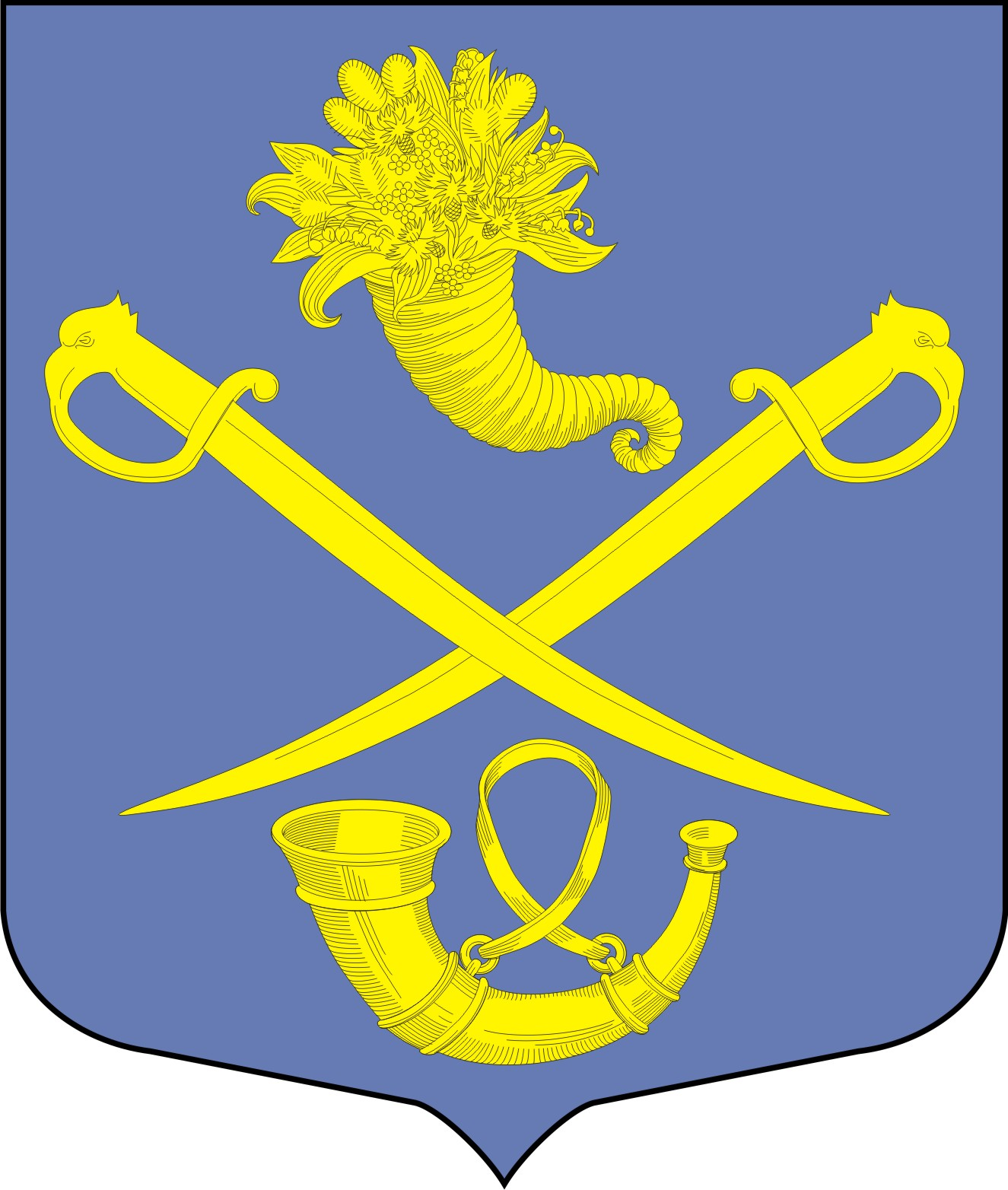 